Управление образования муниципального образованияКрасноармейский районмуниципальное бюджетное учреждение дополнительного образованияцентр внешкольной работы станицы ПолтавскойТЕХНИЧЕСКАЯ НАПРАВЛЕНОСТЬ«МОДЕЛИРОВАНИЕ И КОНСТРУИРОВАНИЕ ИЗ БУМАГИ»ЗАДАНИЕ ЛЕСНАЯ ВЕТКА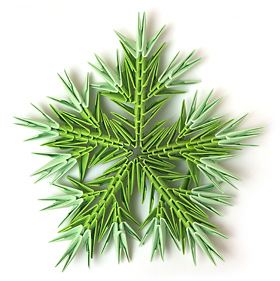 ст. Полтавская, 2020Схема треугольного модуля.Этот модуль складывается из прямоугольника цветной или белой бумаги. Соотношение сторон прямоугольника должно быть примерно 1 : 1,5.Из листка А4 можно сделать либо 32 прямоугольника, либо 16 прямоугольников.
Если длинную и короткую стороны формата А4 разделить на 4 равные части и разрезать по намеченным линиям, то получатся прямоугольники примерно 53×74 мм.
Если длинную сторону формата А4 разделить на 8 частей, а короткую на 4 части, то получатся  32 прямоугольники  размером 37×53 мм.
Можно складывать модули из половины квадрата, используя имеющиеся в канцтоварах блоки для записей, или готовые прямоугольники для записей.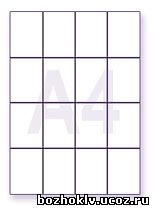 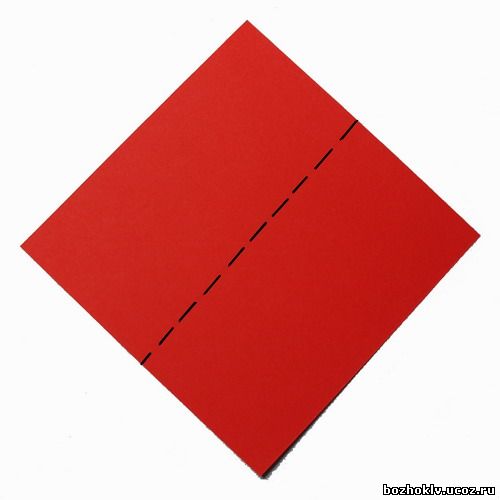 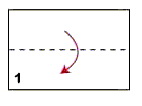 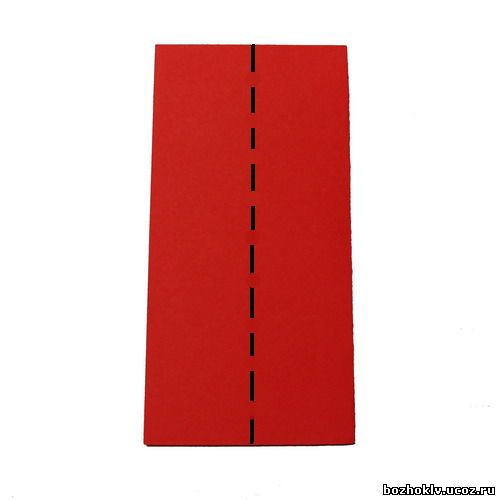 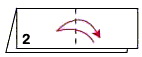 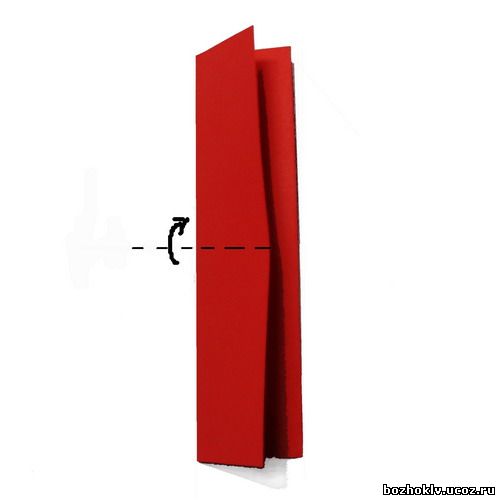 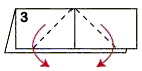 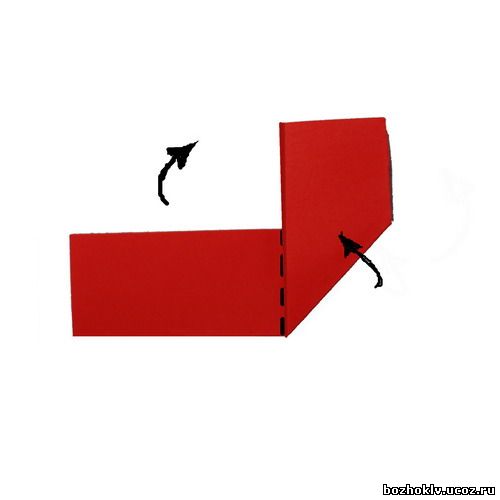 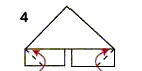 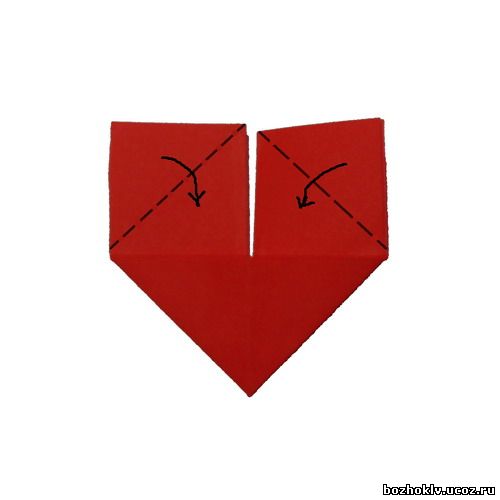 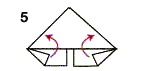 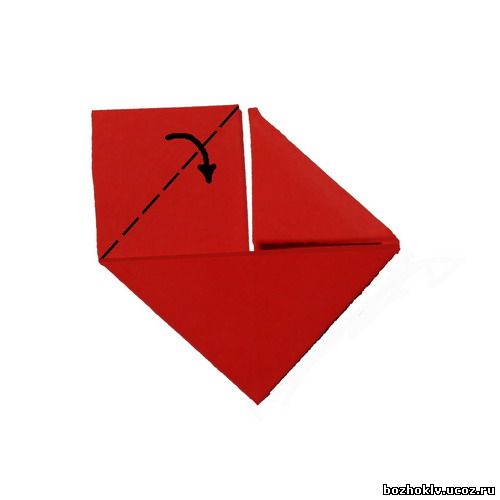 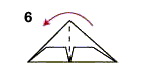 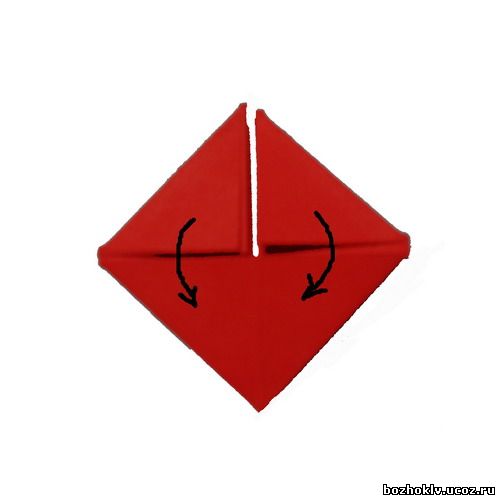 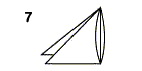 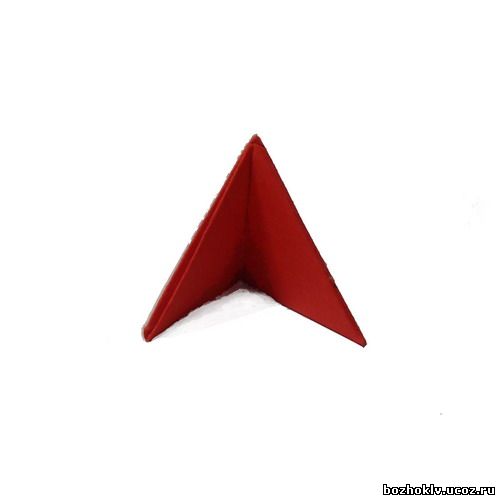 Как соединять модули между собойСложенные по приведенной схеме модули, можно вставлять друг в друга различными способами и получать объёмные изделия.
Вот один из возможных примеров соединения: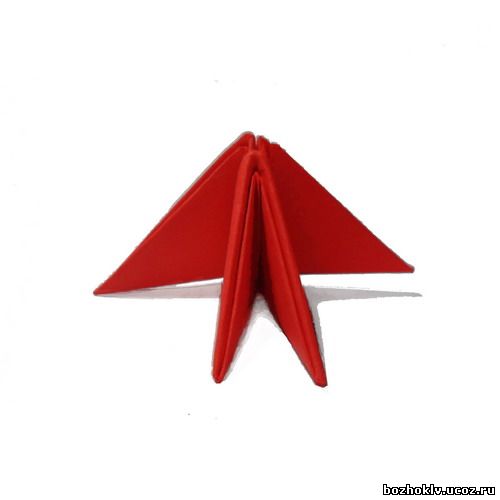 ЛЕСНАЯ ВЕТОЧКАСобрать из треугольных модулей лесную веточку  из таких веточек можно составлять новогодние композиции, мастерить игрушки, снежинки, звёзды сделать подарки.Для веточки можно взять модули одного или двух цветов. Здесь использовались модули из прямоугольников размером 38х60 мм. Но могут быть и другие размеры. Сложи треугольные модули по схеме.Начинай собирать веточку. Возьми два модуля (длинная сторона сверху), вставь два ближних уголка в два кармана третьего модуля.
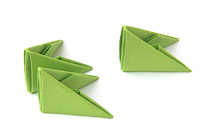 Так выглядят первые два ряда веточки. В первом ряду — 2 модуля, во втором — 1 модуль. Если веточка будет короткая, то её можно начинать собирать с одного модуля, если длинная, то лучше с двух, так легче будет их потом соединять.
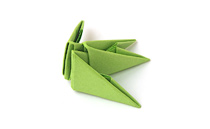 Сделай третий ряд, надев на уголки модуля второго ряда ещё два модуля. Вставлять уголки нужно в те карманы, которые расположены ближе друг к другу. Тогда наружные углы будут свободно торчать в стороны, как иголочки.
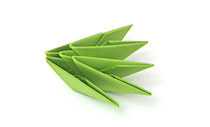 Продолжай собирать веточку, чередуя в каждом ряду то один, то два модуля.
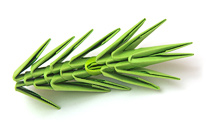 Сделай 12 рядов из тёмно-зелёных модулей, а последние два — из светлых. Когда собираешь веточку, не нужно слишком сильно и глубоко надевать модули. Они будут лучше держаться, если их надевать не до конца, но всю веточку периодически надо сжимать сбоку, особенно в местах соединения. Когда веточка собрана, её надо немного выгнуть, как у настоящего дерева.
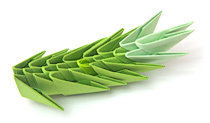 Сделай боковые отростки. Собери веточку из пяти рядов.
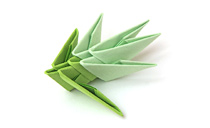 Отступи от начала веточки три «иголки» и надень на четвёртые две боковые веточки.
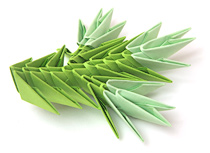 Сделай 5 таких веточек для нижнего ряда. Каждая веточка состоит из 35 модулей. Чтобы их соединить, возьми ещё один модуль и вставь его в ближайшие кармашки.
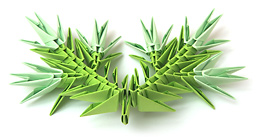 Соедини по порядку все 5 веточек и замкни в кольцо. Если использовать другие цвета и взять 6 веточек, то получится снежинка.
ЖЕЛАЮ УСПЕХА!!!